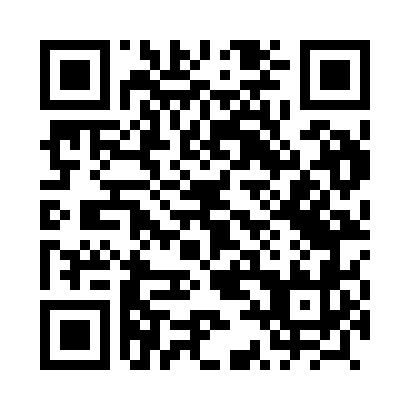 Prayer times for Witulin, PolandMon 1 Apr 2024 - Tue 30 Apr 2024High Latitude Method: Angle Based RulePrayer Calculation Method: Muslim World LeagueAsar Calculation Method: HanafiPrayer times provided by https://www.salahtimes.comDateDayFajrSunriseDhuhrAsrMaghribIsha1Mon4:016:0212:314:587:028:562Tue3:585:5912:315:007:048:583Wed3:555:5712:315:017:069:004Thu3:525:5512:315:027:079:025Fri3:495:5212:305:037:099:056Sat3:465:5012:305:047:119:077Sun3:435:4812:305:067:139:098Mon3:405:4612:295:077:149:129Tue3:375:4312:295:087:169:1410Wed3:345:4112:295:097:189:1711Thu3:315:3912:295:107:199:1912Fri3:285:3712:285:127:219:2213Sat3:255:3412:285:137:239:2414Sun3:225:3212:285:147:259:2715Mon3:185:3012:285:157:269:2916Tue3:155:2812:275:167:289:3217Wed3:125:2612:275:177:309:3518Thu3:095:2412:275:197:319:3719Fri3:055:2112:275:207:339:4020Sat3:025:1912:275:217:359:4321Sun2:595:1712:265:227:379:4622Mon2:555:1512:265:237:389:4923Tue2:525:1312:265:247:409:5124Wed2:485:1112:265:257:429:5425Thu2:455:0912:265:267:439:5726Fri2:415:0712:255:277:4510:0027Sat2:385:0512:255:287:4710:0328Sun2:345:0312:255:297:4810:0729Mon2:305:0112:255:317:5010:1030Tue2:264:5912:255:327:5210:13